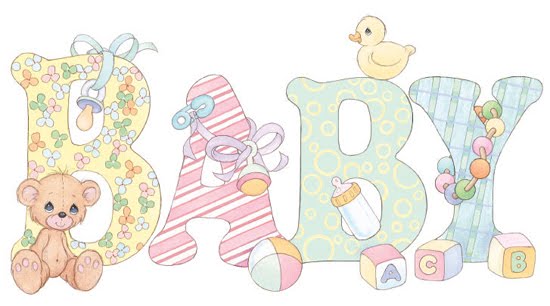 WELCOME LITTLE ONETo Community Early Childhood CenterThis form is to be filled out by the parent with the necessary information to introduce their baby to their new caregivers.  These experienced caregivers want nothing more than to make you and your baby’s daycare experience a comfortable one.Child’s Name: _________________________________________________________________Parents/Guardian: _____________________________________________________________Please check the information that applies to your child:	_____ Center Formula (Enfamil Lipil)	_____ Own formula (Brand Name: _____________________)	_____ Breast Milk		_____ Bringing in bottle (fresh-just expressed)		_____ Bringing in frozen		_____ Mom will be coming in to feed
Usually drinks _____ ounces every _____ hours	_____ Eats cereal	_____ Eats fruits/vegetablesChild’s sleep schedule: (how often, how long, times): __________________________________	_____ uses pacifier	_____ rolls over	_____ sits upDaily Schedule/Times:	Mon.________     Tues.________     Wed. ________     Thurs. ________      Fri. ________Thank You!